INDICAÇÃO Nº		Assunto: Solicita ao Senhor Prefeito Municipal notificar proprietário de terreno para limpeza de mato, no Loteamento Aída Jafett, conforme especifica.  Senhor Presidente: CONSIDERANDO que moradores da rua Lourdes Trindade Coelho, localizada no Loteamento Aída Jafet, têm sofrido com a presença de animais peçonhentos e répteis – lagartos são encontrados com alguma freqüência – relatam, devido ao mato alto e entulhos de terreno vizinho ao número 35; CONSIDERANDO que essa situação tem acarretado a proliferação especialmente de escorpiões, que trazem risco à saúde; 	INDICO ao Senhor Prefeito Municipal, nos termos do Regimento Interno desta Casa de Leis, que solicite ao departamento responsável notificar o proprietário do imóvel a proceder a limpeza do mesmo, localizado na rua acima descrita, no Loteamento Aída Jafet. 
SALA DAS SESSÕES, 06 de Fevereiro de 2019.THOMÁS ANTONIO CAPELETTO DE OLIVEIRA      Vereador - PSDB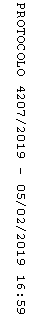 